На основании распоряжения администрации МР «Печора» от 17.08.2022 № 72-к «О направлении в командировку Канищева А.Ю., Лозовской И.В., Матюгиной Н.А.»: 1. Внести в распоряжение администрации муниципального района «Печора» от 30.12.2021 № 1001-р «О контрактной службе в администрации МР «Печора» следующие изменения:        1.1 Пункт 4 распоряжения изложить в следующей редакции:«4. Руководителем контрактной службы назначить заместителя руководителя администрации – Фетисову Ольгу Ивановну» на период с 25.08.2022 г по 28.08.2022 г.	2. Настоящее распоряжение вступает в силу со дня принятия и подлежит размещению на официальном сайте муниципального района «Печора».И.о. главы муниципального района - 
руководителя администрации                                                         О.И. ФетисоваАДМИНИСТРАЦИЯ МУНИЦИПАЛЬНОГО РАЙОНА «ПЕЧОРА»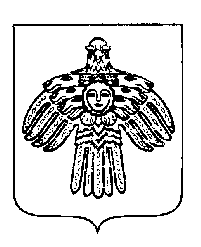 «ПЕЧОРА»  МУНИЦИПАЛЬНÖЙ  РАЙОНСААДМИНИСТРАЦИЯ РАСПОРЯЖЕНИЕТШÖКТÖМРАСПОРЯЖЕНИЕТШÖКТÖМРАСПОРЯЖЕНИЕТШÖКТÖМ  25  августа 2022 г.г. Печора,  Республика Коми                               № 579 - р    О внесении изменений в распоряжение администрации МР «Печора» от 30.12.2021 № 1001-р «О контрактной службе в администрации МР «Печора»